UBND QUẬN LONG BIÊNTRƯỜNG MN ĐÔ THỊ SÀI ĐỒNG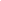 UBND QUẬN LONG BIÊNTRƯỜNG MN ĐÔ THỊ SÀI ĐỒNGUBND QUẬN LONG BIÊNTRƯỜNG MN ĐÔ THỊ SÀI ĐỒNGUBND QUẬN LONG BIÊNTRƯỜNG MN ĐÔ THỊ SÀI ĐỒNGLỊCH CÔNG TÁC CHUNG CỦA TRƯỜNG MNĐTSĐTUẦN 12/2024 TỪ NGÀY 25/3/2024 ĐẾN NGÀY 30/3/2024LỊCH CÔNG TÁC CHUNG CỦA TRƯỜNG MNĐTSĐTUẦN 12/2024 TỪ NGÀY 25/3/2024 ĐẾN NGÀY 30/3/2024LỊCH CÔNG TÁC CHUNG CỦA TRƯỜNG MNĐTSĐTUẦN 12/2024 TỪ NGÀY 25/3/2024 ĐẾN NGÀY 30/3/2024LỊCH CÔNG TÁC CHUNG CỦA TRƯỜNG MNĐTSĐTUẦN 12/2024 TỪ NGÀY 25/3/2024 ĐẾN NGÀY 30/3/2024ThứBuổiNội dung công việc, thời gian, địa điểmNội dung công việc, thời gian, địa điểmBộ phận thực hiệnLãnh đạo phụ tráchCác nội dung công việc bổ sung, phát sinhHai25/3S- Kiểm tra nề nếp đầu tuần toàn trường- Kiểm tra công tác chuẩn bị Mít tinh kỷ niệm ngày thành lập Đoàn TN- Xây dựng kịch bản chương trình Mít tinh kỷ niệm ngày thành lập Đoàn TN- Kiểm tra nề nếp đầu tuần toàn trường- Kiểm tra công tác chuẩn bị Mít tinh kỷ niệm ngày thành lập Đoàn TN- Xây dựng kịch bản chương trình Mít tinh kỷ niệm ngày thành lập Đoàn TN- Đ/c Thảo- Đ/c Thảo, BCH chi đoànBGHHai25/3C- 14h: Họp thống nhất các nội dung giải chạy Olympic tại phường Phúc Đồng- Đón đoàn kiểm tra PCCC - Chấm SKKN cấp tổ khối- 14h: Họp thống nhất các nội dung giải chạy Olympic tại phường Phúc Đồng- Đón đoàn kiểm tra PCCC - Chấm SKKN cấp tổ khối- Đ/c Thảo- Đ/c Hảo- Hội đồng chấm SKKNBGHBa26/3S- Dự HĐ trò chuyện sáng khối MGN- Rà soát thông tin HS 5 tuổi trên phần mềm CSDL - Dự HĐ trò chuyện sáng khối MGN- Rà soát thông tin HS 5 tuổi trên phần mềm CSDL - Đ/c Thảo- Đ/c Thảo, PhươngBGHBa26/3C- Duyệt các tiết mục văn nghệ chuẩn bị cho Ngày hội dinh dưỡng cấp quận- 17h30: Tổ chức Chương trình Mít tinh kỷ niệm 93 năm ngày thành lập Đoàn TNCS HCM- Duyệt các tiết mục văn nghệ chuẩn bị cho Ngày hội dinh dưỡng cấp quận- 17h30: Tổ chức Chương trình Mít tinh kỷ niệm 93 năm ngày thành lập Đoàn TNCS HCM- Đ/c Thảo, Mai Lan, đội văn nghệ- Đ/c Thảo, ĐV chi đoànBGHTư27/3S- Chấm SKKN cấp trường- Chấm SKKN cấp trường- Hội đồng chấm SKKNBGHTư27/3C- Kiểm tra KHGD trên phần mềm Gokids khối MGL, MGB- Kiểm tra KHGD trên phần mềm Gokids khối MGL, MGB- Đ/c ThảoBGHNăm28/3S8h30: Tham gia kiến tập chuyên đề cấp quận tại: MN ĐTVH, MN Chim Én, MN Hoa Mai8h30: Tham gia kiến tập chuyên đề cấp quận tại: MN ĐTVH, MN Chim Én, MN Hoa Mai- Đ/c Thảo, GV 2 lứa tuổi MGL, MGB BGHNăm28/3C- Dự HĐ CLB STEAM- 15h30: Họp giao ban HT cấp MN- Dự HĐ CLB STEAM- 15h30: Họp giao ban HT cấp MN- Đ/c Thảo- Đ/c DungBGHSáu29/3S- Hoàn thiện hồ sơ SKKN nộp phòng nội vụ- Kiểm tra KHGD trên phần mềm Gokids khối MGN, NT- Hoàn thiện hồ sơ SKKN nộp phòng nội vụ- Kiểm tra KHGD trên phần mềm Gokids khối MGN, NT- Đ/c Thảo, đ/c Mai- Đ/c ThảoBGHSáu29/3C- 13h30: Tập huấn chuyên môn với điều phối viên trường UNIS- 13h30: Tập huấn chuyên môn với điều phối viên trường UNIS- Đ/c Thảo, Tổ CMBGHBảy30/3CN- Trực trường- 6h30: Tham gia giải chạy Olympic  tại phường Phúc Đồng- Trực trường- 6h30: Tham gia giải chạy Olympic  tại phường Phúc Đồng- Đ/c Thảo- 10 Đ/c ĐC công đoànBGH